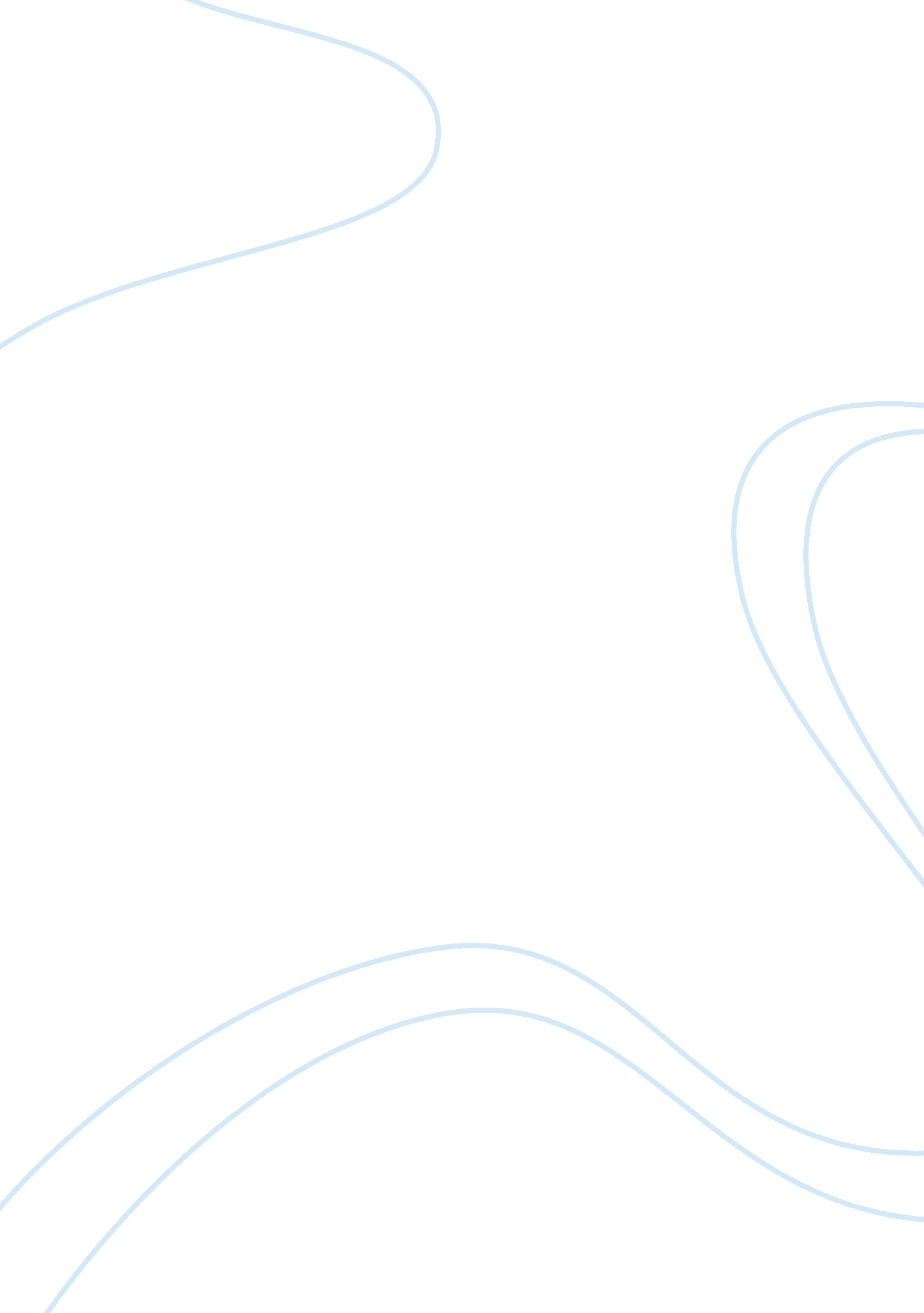 Event proposalLinguistics, English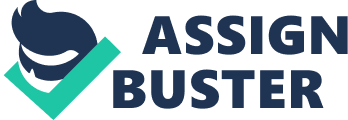 Tim Breithaupt: The Day’s Surprise Guest On Friday, April the school will host Tim Breithaupt. On this day, the student fraternity and may be teachers, will get an opportunity to be addressed by this great Canadian. The purpose of his visit is to give a talk on interpersonal communication and leadership skills. As an institution, we believe in adequately preparing our learners for the life after school. Meaning, they should be acquainted with life skills such as communication, leadership and problem solving. This is exactly what Tim will be coming to do here. For those who do not know him, Tim is an inspirational speaker, a Commerce graduate from the prestigious University of Toronto and the author of the best selling 10 Steps to Sales Success. 

Activity Schedule 
Date: April 1, 2015 
Activity 
Time 
Facilitator 
1. 
Welcoming Remarks 
10: 00-10: 05 am 
Ms J. Kailua 
2. 
Introduction 
10: 06-10: 15 am 
MR. S. Troll 
3. 
Communication Skills 
10: 17-11: 00 am 
Tim Breithaupt 
4. 
Leadership skills 
11: 00-11: 45 am 
Tim Breithaupt 
5. 
Question Time 
11: 47am-12: 20 pm 
Ms R. Marina 
6. 
Vote of Thanks 
12: 21-12: 29 pm 
Ms I. Irvine 
7. 
Departure 
12: 30 pm 
At own Pleasure 